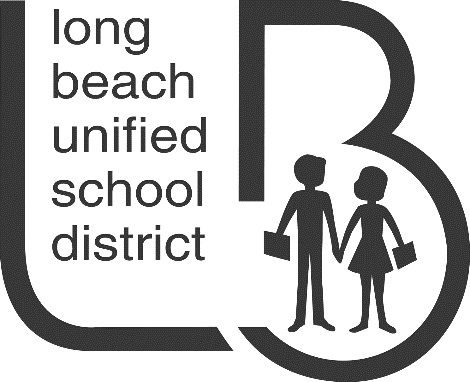 CURRICULUM, INSTRUCTION & PROFESSIONAL DEVELOPMENTScience Curriculum OfficeTeacher Resource Center, Room 71299 E. 32nd Street, Signal Hill, CA 90755(562) 997-8000 Ext. 2963    FAX: (562) 426-8448REVIEWER VOLUNTEER FORM SCIENCE & ENGINEERING FAIR 202025th ANNUAL LONG BEACH UNIFIED SCHOOL DISTRICT SCIENCE FAIRPlease “X” below where appropriate.Please print.Do you know any colleagues who might like to be Reviewers? If so, please forward this letter & form to them, or list their name and email address or phone number below so we can get an invitation letter & form to them. Thank you!If you would like us to acknowledge your participation to your supervisor, please complete all sections below:Please return your completed form ASAP by mailing to the address listed above or faxing to 562/426-8448 or email mchambliss@lbschools.net YES. I would like to participate as a reviewer for the Long Beach Unified School District Science Fair on Saturday,  16, 2020.  Reviewer commitment is 8:45 a.m.--12:00 noon  I am a returning Reviewer from last year or a previous year’s Science Fair.Approximately how many years have you reviewed for us?        years  I am a first-time Science Fair Reviewer.  No, I am NOT able to participate as a reviewer this year.   Keep me on the list and contact next year.Name:Title:Title:Employer, School or Office: Employer, School or Office: Employer, School or Office: Preferred Mailing Address:Preferred Mailing Address:Preferred Mailing Address:Preferred Mailing Address:City:City:Zip Code:Zip Code:Zip Code:Best Phone #:Best Phone #:Email :Email :Fax # (optional):Fax # (optional):Languages spoken (other than English):Languages spoken (other than English):Languages spoken (other than English):Languages spoken (other than English):Languages spoken (other than English):Languages spoken (other than English):Category Preference:Category Preference:Category Preference: No Preference       Elementary (Gr. K-5)       Secondary (Gr. 6-12) No Preference       Elementary (Gr. K-5)       Secondary (Gr. 6-12) No Preference       Elementary (Gr. K-5)       Secondary (Gr. 6-12) No Preference       Elementary (Gr. K-5)       Secondary (Gr. 6-12) No Preference       Elementary (Gr. K-5)       Secondary (Gr. 6-12) No Preference       Elementary (Gr. K-5)       Secondary (Gr. 6-12) No Preference       Elementary (Gr. K-5)       Secondary (Gr. 6-12) No Preference       Elementary (Gr. K-5)       Secondary (Gr. 6-12) No Preference       Elementary (Gr. K-5)       Secondary (Gr. 6-12)Supervisor‘s Name:Supervisor’s Title:Company (or School):Address:City, State & Zip Code: